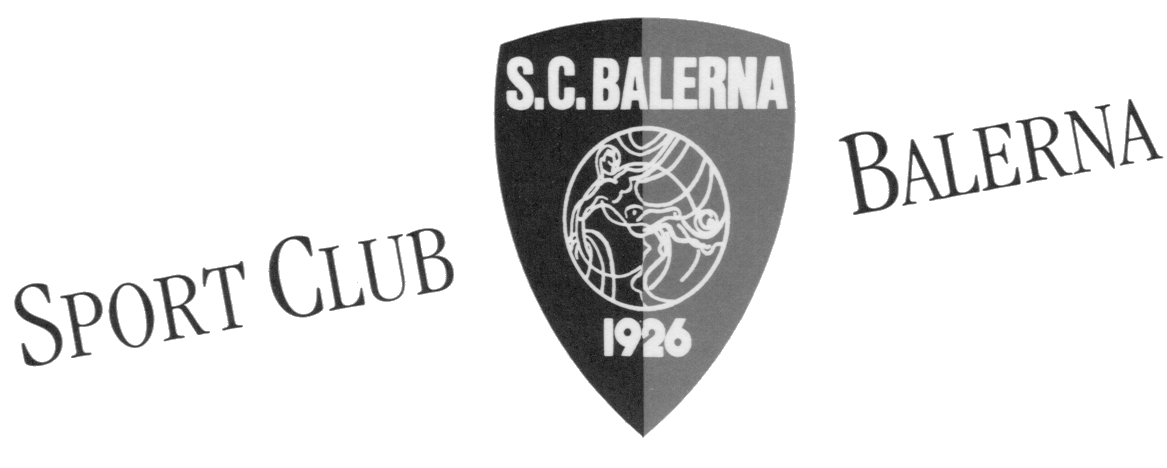 Covid-19 Misure di protezionePartite e allenamenti presso il Centro Sportivo di BalernaSpogliatoiToilette (uomini e donne): al massimo una persona alla voltaMascherina di protezione chirurgica consigliataDisinfettante a disposizione all’entrata del Centro SportivoMantenere una distanza di sicurezza di 1,5 mAll’interno degli spogliatoi rispettare le direttive ASFUscire  dagli spogliatoi in modo scaglionatoEntrata in campo una squadra per volta, niente shakehands, ecc.Quando possibile effettuare le pause all’esterno e non negli spogliatoi.Spalti, buvette e toiletteUna sola entrata da Viale CortiSuddivisione del Centro Sportivo in due settori (settore A lato strada, settore B lato ferrovia)Spettatori per settore: massimo 300Registrazione dati spettatori all’entrata del Centro Sportivo tramite QR CodeRegistrazione obbligatoria, in caso contario accesso vietatoRegistrazione manuale (autocertificazione), qualora non fosse possibile tramite telefono cellulareDisinfettante a disposizione all’entrata del Centro SportivoMantenere una distanza di sicurezza di 1,5 mToilette (uomini e donne): al massimo una persona alla volta